Электронный выпуск новостей о текущих конкурсах российских фондов и программ(18) 2018СОДЕРЖАНИЕ:Премия Егора Гайдара за 2018 год	3Международный конкурс книжной иллюстрации «Образ книги» 2018 года	4Конкурсный отбор проектов для акселерационной программы Химпром Startup Challenge 2018	5Премия Егора Гайдара за 2018 годФонд Егора Гайдара принимает заявки на соискание Премии Егора Гайдара 2018 года.Премия вручается ежегодно за достижения в области экономики и истории, а также за вклад в развитие гражданского общества и международных гуманитарных связей.Премия будет вручаться по четырем номинациям:«За выдающийся вклад в области экономики»,«За выдающийся вклад в области истории»,«За действия, способствующие формированию гражданского общества»«За выдающийся вклад в развитие международных гуманитарных связей с Россией».Заявки принимаются от частных лиц и организаций до 15 сентября 2018 года.Премия Егора Гайдара вручается ежегодно с 2010 года. Отбор номинантов производится рабочими группами, сформированными из экспертов в своей области. Выбор победителя осуществляется путем тайного голосования жюри. С момента основания премии лауреатами становились Евгений Ясин, Ольга Романова, Владимир Гимпельсон, Ростислав Капелюшников, Виктор Шнирельман, Лилия Шибанова, Елена Немировская, Лешек Бальцерович, Вацлав Клаус, Александр Янов, Евсей Гурвич и другие.Срок подачи заявок: 15 сентября 2018 года.Сайт Премии: http://award.gaidarfund.ru/ Международный конкурс книжной иллюстрации «Образ книги» 2018 годаФедеральное агентство по печати и массовым коммуникациям совместно с отделением «Книжная графика» Ассоциации художников графических искусств Московского союза художников приглашает к участию в конкурсе "Образ книги" 2018 года.С 2017 года конкурс стал не только Всероссийским, но и Международным, в нем могут принимать участие художники из всех стран мира.На конкурс выдвигаются книжные иллюстрации и книги, созданные за последний год, а также творческие работы, не публиковавшиеся по тем или иным, в том числе не зависящим от автора, причинам.Выдвижение иллюстраций на конкурс производится художниками-иллюстраторами, издательствами и издающими организациями, редакциями профильных газет и журналов, творческими союзами.Конкурс проводится по следующим номинациям:1. Лучшие иллюстрации к произведениям художественной литературы;2. Лучшие иллюстрации к произведениям для детей и юношества;3. Лучшие иллюстрации к NON-FICTION;4. Дизайн книги;5. Авторская книга;6. Новые имена в книжной иллюстрации;7. Электронная книга;8. «Книга художника»;9. «Явление» (Гран-при).Награду получает особо выдающаяся работа, которая продолжает традицию русского книжного искусства, а именно: является произведением графического искусства высокого художественного уровня, отличается профессиональным мастерством исполнения, яркостью образа, глубиной раскрытия литературного произведения.Победители конкурса (художники-иллюстраторы) в каждой номинации награждаются дипломами и памятными призами, номинанты – Почетными грамотами. Вручение наград победителям ХI конкурса книжной иллюстрации «Образ книги» состоится на выставке лучших работ конкурса. Результаты конкурса публикуются в отраслевой печати, а также на сайте Федерального агентства по печати и массовым коммуникациям.Иллюстрации в виде распечаток и все необходимые материалы к ним с 25 июня по 27 июля 2018 года принимаются в Управлении периодической печати, книгоиздания и полиграфии Федерального агентства по печати и массовым коммуникациям с пометкой «Конкурс «Образ книги» (127994, Москва, Страстной бульвар, д. 5, тел. +7-495-629-08-04,+7-916-585-79-38, (Щетинина Галина Михайловна), внутренний номер 17-65; иллюстрации в электронном виде направляются на e-mail: imageofthebook@yandex.ruСрок подачи заявок: 27 июля 2018 года.Объявление конкурса на сайте Федерального агентства по печати и массовым коммуникациям: http://www.fapmc.ru/rospechat/newsandevents/newsagency/2018/06/item26.html Конкурсный отбор проектов для акселерационной программы Химпром Startup Challenge 2018Фонд «Сколково» и одно из ключевых предприятий отечественной химической индустрии компания «Химпром» объявили о начале отбора проектов для совместной акселерационной программы, которая пройдет при поддержке Московского Государственного Университета имени М. В. Ломоносова.Цель акселератора «Химпром startup challenge 2018» — поиск и поддержка развития инновационных проектов и решений, имеющих значительный потенциал коммерциализации и соответствующих основным направлениям развития ПАО «Химпром», а именно:малотоннажная химия на основе хлора, гидроксида натрия, перекиси водорода и водорода;продукты на основе кремнийорганических соединений, включая синтез исходных мономеров;высокомаржинальные продукты, основанные на переработке метана;производство полимеров со специальными свойствами, включая синтез исходных мономеров;биоразлагаемые полимеры на основе нефтехимического сырья.Прием заявок начался в середине июня, а финалисты будут определены до 15 ноября 2018 года. Победители отбора по каждой из номинаций получат менторскую поддержку от организаторов и партнеров, возможность претендовать на получение статуса участника проекта «Сколково», а также возможность получения минигранта от Фонда «Сколково» в размере до 5 млн руб.Помимо этого победители конкурса получают приз в размере 500 000 руб. в виде безвозмездного и безвозвратного гранта от индустриального партнера конкурса — компании «Химпром».Фонд «Сколково» станет площадкой для проведения конкурсного отбора проектов, организует образовательные и менторские сессии для финалистов и победителей. Более 10 менторов и экспертов, в число которых войдут представители Фонда, сотрудники компании «Химпром» и МГУ, а также члены жюри конкурса, будут предоставлять консультации и экспертную поддержку победителям программы.Прием заявок на участие в конкурсном отборе будет открыт до 30 сентября 2018 года.Срок подачи заявок: 30 сентября 2018 года.Познакомиться с условиями конкурсного отбора и подать заявку на участие можно на сайте Фонда «Сколково»: himprom.sk.ru Уважаемые коллеги!Перед отправкой заявки на любой конкурс, ее необходимо зарегистрировать в Информационно-аналитическом отделе Управления научных исследований у Екатерины Алексеевны Богдановой.Подробную информацию о конкурсах, конкурсную документацию, консультации по оформлению заявок Вы можете получить в информационно-аналитическом отделе Управления научных исследований (5 корпус, комн. 303)Информация о конкурсах, грантах, стипендиях, конференциях размещена на веб-странице РГПУ им. А.И. Герцена по ссылке:http://www.herzen.spb.ru/main/nauka/1319113305/Предыдущие номера электронного выпуска Вы можете найти на нашем сайте по адресам:http://mnpk.herzen.spb.ru/?page=metodicsConsalting  или http://www.herzen.spb.ru/main/nauka/1319113305/1319194352/ РГПУ им. А.И. Герцена,Управление научных исследований«Информационно-аналитический отдел»,Тел: 36-44, 36-46E-mail: iao@herzen.spb.ru2018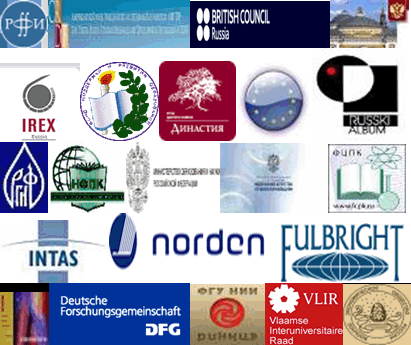 КОНКУРСЫ РОССИЙСКИХ И МЕЖДУНАРОДНЫХ ФОНДОВ И ПРОГРАММ